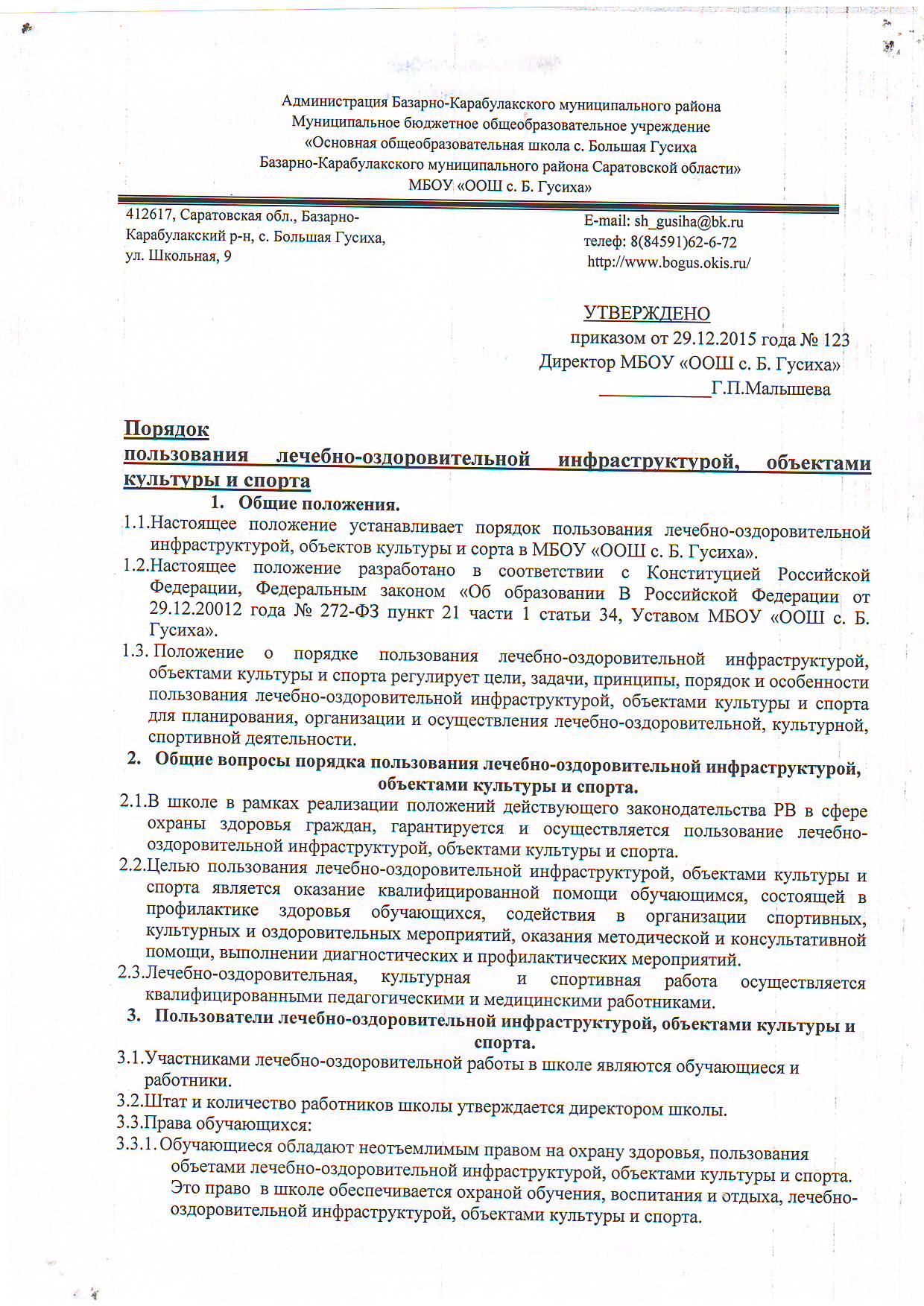 Пользование лечебно – оздоровительной инфраструктурой, объектами культуры и спорта.Обучение в условиях, отвечающих их физиологическим особенностям и состоянию здоровья.Уважительное и гуманное отношение со стороны учителей и сотрудников школы.В случае нарушения их прав, обучающиеся или их законные представители могут обращаться с жалобой к представителям администрации или лично директору.Работники имеют право:Представлять на рассмотрение администрации предложения по вопросам своей деятельности, направленные на повышение эффективности труда, безопасности и охраны труда.Получать от работников школы в установленном действующим законодательством или локальным актом школы  порядке информацию, необходимую для осуществления своей деятельности.Знакомиться с проектами решения директора и администрации по вопросам, затрагивающим должностные обязанности и права.Наделены иными правами, предоставленными им директором школы, на основе соответствующего распоряжения или принятого локального акта, а также устанавливаемые трудовым договором, коллективным договором и действующим законодательством РФ.На работников школы действующим трудовым законодательством, трудовым договором, локальными актами, должностной инструкцией возлагаются обязанности, способствующие полному, правильному, своевременному и качественному исполнению ими своей трудовой функции.Порядок пользования лечебно-оздоровительной инфра –структурой.В школе имеется медицинский пункт, основными задачами которого является:оказание первой медицинской помощи учащимся (острые заболевания, травмы);организация и проведение профилактических мероприятий, направленных на снижение заболеваемости учащихся;проведение организационных мероприятий по профилактическим исследованиям  и обеспечение обучающихся на профилактические осмотры;проведение вакцинаций против различных заболеваний (дифтерия, вирусный гепатит, грипп);систематическое проведение работы по гигиеническому обучению и воспитанию учащихся.В случае различных заболеваний учащиеся обращаются к врачу поликлиники, где им оказывается первая медицинская помощь.Проведение медосмотров, вакцинации против различных заболеваний осуществляется врачами поликлиники с.Липовка согласно графику.Порядок пользования объектами культуры и спорта.В школе гарантируется предоставление обучающимся академических прав на пользование объектами спорта образовательной организации, в частности спортивным, тренажерной, волейбольной площадками, беговыми дорожками, футбольным полем,  спортивной площадкой с элементами полосы препятствий  во время проведения занятий, определённых в расписании. Для проведения праздничных мероприятий, встреч функционирует актовый зал на 60 посадочных мест. Также в актовом зале традиционно проводятся встречи, беседы с людьми, представителями различных ведомств и организаций. РАССМОТРЕНОУправляющим советомПротокол от 23.04.2015г. № 2ПРИНЯТОПедагогическим советом Протокол от 23.04.2015г. № 7